АДМИНИСТРАЦИЯ  СПАССКОГО СЕЛЬСОВЕТА                                  САРАКТАШСКОГО РАЙОНА ОРЕНБУРГСКОЙ ОБЛАСТИП О С Т А Н О В Л Е Н И Е _________________________________________________________________________________________________________ 11.01.2019 				с.  Спасское			        № 3-пО закрытии администрирующих доходов                                муниципального образования                                Спасский сельсовет       В соответствии с решением Совета депутатов муниципального образования Спасский сельсовет Саракташского района Оренбургской области № 134 от 25.12.2018 года: «О бюджете Спасского сельсовета  на 2019 год и на плановый период 2020 и 2021 годов» Закрыть следующие администрирующие доходы муниципального образования Спасский сельсовет:Глава муниципального образования		                       В.А.СпицинРазослано: администрации р-на, прокуратуру, федеральное казначейство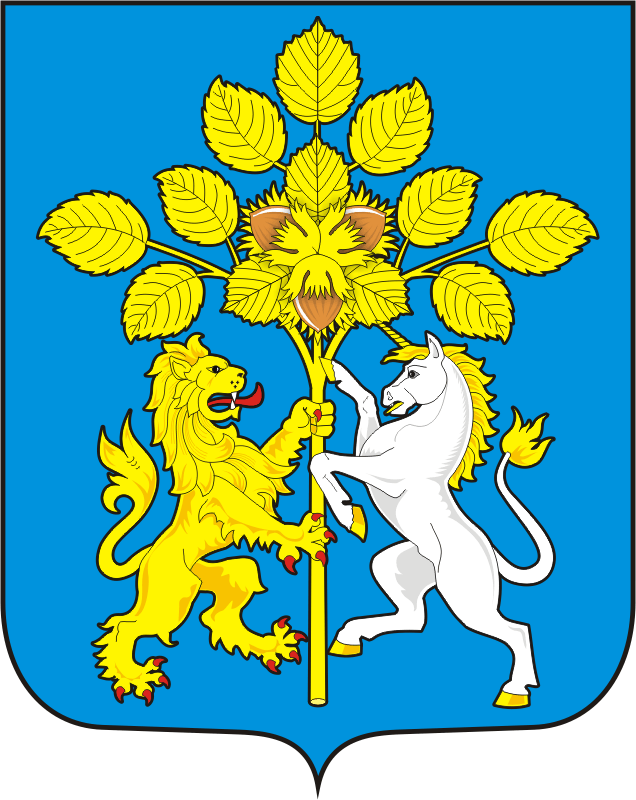 Код доходов по денежным средствам, поступившим из областного бюджетаКодНаименование2352 02 49999 10 0000 151Прочие межбюджетные трансферты, передаваемые бюджетам сельских поселений2352 02 40014 10 0000 151Межбюджетные трансферты, передаваемые бюджетам сельских поселений из бюджетов муниципальных районов на осуществление части полномочий по решению вопросов местного значения в соответствии с заключенными соглашениями2352 02 35930 10  0000 151Субвенции бюджетам сельских поселений на государственную регистрацию актов гражданского состояния2352 02 35118 10 0000 151Субвенции бюджетам сельских поселений на осуществление первичного воинского учета на территориях, где отсутствуют военные комиссариаты2352 02 15002 10 0000 151Дотации бюджетам сельских поселений на поддержку мер по обеспечению сбалансированности бюджетов2352 02 15001 10 0000 151Дотации бюджетам сельских поселений на выравнивание бюджетной обеспеченности